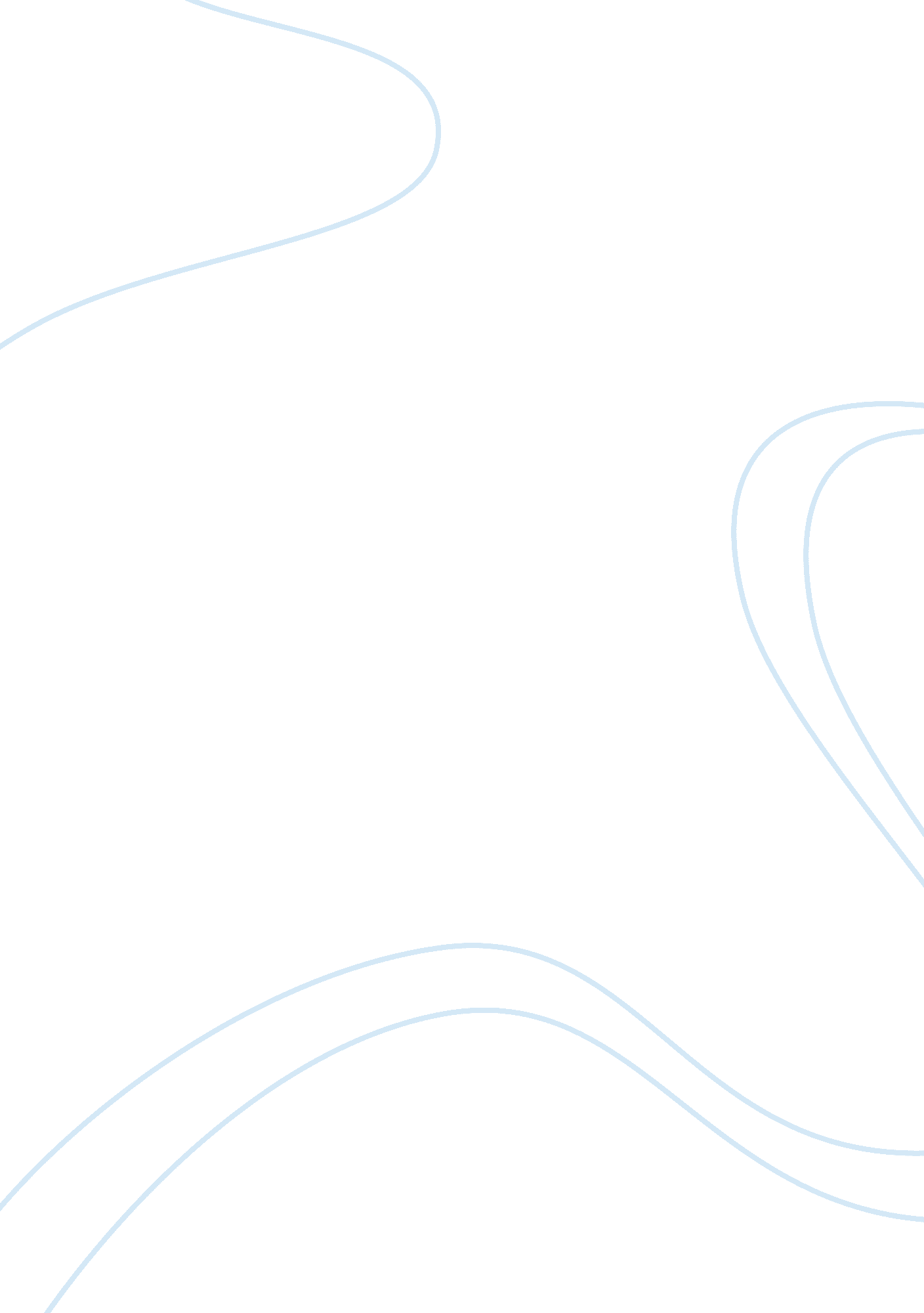 American culture analysis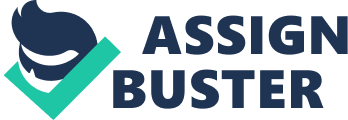 29 Apr. The American culture: America is my homeland. I live with my whole family in America, so it makes sense for me to feel related to everything that is American. That is why I have chosen to discuss the American culture in this paper. American culture is a unique blend of traits of multiples cultures. People of different native languages, colors, races, religions and ethnicities have poured in this land from far and wide in large numbers over the centuries. As immigrants from Europe and Africa have settled in America, they have shared their culture with the indigenous people of America (Cavallari). Interestingly, the American society has remained quite receptive towards all sorts of cultures. It was found in the 1990 census that racial minority groups in US were growing seven times faster than the majority (Qasawa). The freedom of expression is one quality of American culture that appeals to me the most, though their straightforwardness sometimes sounds too bitter (Kwintessential). Americans celebrate life. They hang out with friends, party and enjoy. Being a first world country, American people are much privileged than most of the other nations of the world. Partying is an important feature of the American culture. Partying is ingrained in the American ideology. People look forward to opportunities to get together. American’s don’t need special occasions to party. They may party when someone wins a match or when someone buys a new pet. There can be any reason to party. Most importantly, the parties do not have to be expensive enough to be enjoyed. Friends may get together upon a large pizza, and it can be just as enjoyable as a grand ceremony. “ Americans are a people without history, with only memory, which means a people poorly prepared for what is inevitable about life -- tragedy, sadness, moral ambiguity -- and therefore a people reluctant to engage difficult ethical issues” (Leonard 1). A lot of Americans take no interest in national and global politics. They generally feel unconcerned about issues which are of huge importance to people in other parts of the world. A vast majority of Americans have a look into the newspapers just for the sake of showbiz news. Most Americans do go through literature available in all forms for scientific phenomena, though very less of them would conduct a research to find out the extent to which the news being spread by media is true. Many Americans feed on rumors blowing with the wind. Accordingly, their general knowledge about national and international politics is quite limited. In the multicultural American society, everybody can practice his/her religion to the maximum capacity. There is no restriction whatsoever. People enjoy the freedom to live in a foreign land without having to compromise upon their religious identity. This is one of the greatest strengths of the American culture. Because of religious freedom, people prefer to live in America. The culture is supportive of the civil rights of its members. One thing that the government should particularly control is the growing violence in America. “ In the United states there are 200 million guns in private hands” (Hewitt cited in Humphrey). Criminals have made negative use of the freedom and have increased the domestic violence in America. Every citizen assumes a responsibility to play his/her role in eradicating the violence from America. People should get any unusual matter in their surroundings reported to the police in time. Works Cited: Callari, Dan. “ How Has America Been Influenced by Native American Culture?” 2011. Web. 28 Apr. 2011. . Humphrey, Michelle. “ BBC Links Violence to American Culture.” 17 Apr. 2007. Web. 28 Apr. 2011. . Leonard, Ira. “ Violence is the American Way.” 22 Apr. 2003. Web. 28 Apr. 2011. . Qasawa, Karin B. “ Ethnic minority groups are growing more than seven times as fast as the majority population. Are you embracing diversity in your community?” n. d. Web. 28 Apr. 2011. . “ USA - Language, Culture, Customs and Etiquette.” n. d. Web. 28 Apr. 2011. . 